О силах и средствах постоянной готовности  Порецкого окружного звена территориальнойподсистемы единой государственной системыпредупреждения и ликвидации чрезвычайныхситуаций         В соответствии с Федеральным законом от 21 декабря 1994 г. № 68-ФЗ "О защите населения и территорий от чрезвычайных ситуаций природного и техногенного характера", постановлением Правительства Российской Федерации от 30 декабря 2003 г. № 794 "О единой государственной системе предупреждения и ликвидации чрезвычайных ситуаций", постановлением Кабинета Министров Чувашской Республики от 31 января 2005 г. № 17 "О территориальной подсистеме Чувашской Республики единой государственной системы предупреждения и ликвидации чрезвычайных ситуаций" и в целях обеспечения предупреждения и ликвидации чрезвычайных и аварийных ситуаций на территории Порецкого муниципального округа, а также организации взаимодействия сил и средств Порецкого окружного звена территориальной подсистемы Чувашской Республики единой государственной системы предупреждения и ликвидации чрезвычайных ситуаций (далее - Порецкого окружного звена ТП РСЧС) администрация Порецкого муниципального округа Чувашской Республики  п о с т а н о в л я е т:         1. Утвердить Положение об организации, составе, порядке деятельности сил и средств Порецкого окружного звена территориальной подсистемы Чувашской Республики единой государственной системы предупреждения и ликвидации чрезвычайных ситуаций (Приложение № 1).         2. Утвердить перечень муниципальных и функциональных служб Порецкого окружного звена ТП РСЧС, создаваемых органами местного самоуправления и иными организациями (по согласованию), расположенными на территории Порецкого муниципального округа Чувашской Республики (Приложение № 2).         3. Утвердить список начальников служб Порецкого окружного звена ТП РСЧС (Приложение № 3).         4. Утвердить перечень сил и средств Порецкого муниципального округа Чувашской Республики, предназначенных и выделяемых (привлекаемых) для предупреждения и ликвидации чрезвычайных ситуаций (Приложение № 4).        5. Начальникам служб обеспечить готовность служб Порецкого окружного звена ТП РСЧС к реагированию на чрезвычайные ситуации и проведению работ по их ликвидации.        6. Начальникам служб обеспечить информирование Единой дежурно-диспетчерской службы Порецкого муниципального округа Чувашской Республики (далее - ЕДДС Порецкого муниципального округа Чувашской Республики) о происшествиях, чрезвычайных ситуациях и других нарушениях, влияющих на жизнеобеспечение населения и создающие угрозу нормальному функционированию объектов экономики, а также о плановых отключениях и о выполнении других плановых работ, влияющих на жизнеобеспечение населения, территории округа и объектов экономики.         7. Председателю комиссии по чрезвычайным ситуациям и обеспечению пожарной безопасности (далее - КЧС и ОПБ Порецкого муниципального округа Чувашской Республики) организовать функционирование органа повседневного управления Порецким окружным звеном ТП РСЧС через ЕДДС Порецкого муниципального округа Чувашской Республики.        8. Возложить обязанность по управлению силами и средствами Порецкого окружного звена ТП РСЧС при реагировании на чрезвычайные и аварийные ситуации различного характера на КЧС и ОПБ Порецкого муниципального округа Чувашской Республики.        9. Оперативным дежурным ЕДДС Порецкого муниципального округа Чувашской Республики обеспечить своевременный прием информации от служб Порецкого окружного звена ТП РСЧС, доведение ее до председателя КЧС и ОПБ Порецкого муниципального округа и принятие первоочередных мер по привлечению сил и средств служб Порецкого окружного звена ТП РСЧС.       10. Признать утратившим силу постановление администрации Порецкого района Чувашской Республики от 09 февраля 2016 г. N 39 "О создании аварийно-спасательных служб Порецкого районного звена ТП РСЧС Чувашской Республики".       11. Контроль за исполнением настоящего постановления оставляю за собой.       12. Настоящее постановление вступает в силу со дня его официального опубликования в издании «Вестник Поречья» и подлежит размещению на официальном сайте Порецкого муниципального округа в сети «Интернет».Глава Порецкого муниципального округа                                                                    Е.В.ЛебедевПриложение № 1
к постановлению администрации
Порецкого муниципального округа
от ___________ 2023 г. № ____Положение
об организации, составе, порядке деятельности сил и средств Порецкого окружного звена территориальной подсистемы Чувашской Республики единой государственной системы предупреждения и ликвидации чрезвычайных ситуаций        1. Настоящее Положение разработано в соответствии с Федеральным законом от 21 декабря 1994 г. № 68-ФЗ "О защите населения и территорий от чрезвычайных ситуаций природного и техногенного характера", постановлением Правительства Российской Федерации от 30 декабря 2003 г. № 794 "О единой государственной системе предупреждения и ликвидации чрезвычайных ситуаций", постановлением Кабинета Министров Чувашской Республики от 31 января 2005 г. № 17 "О территориальной подсистеме Чувашской Республики единой государственной системы предупреждения и ликвидации чрезвычайных ситуаций".       2. Положение определяет организацию, состав и порядок проведения аварийно-спасательных и других неотложных работ в чрезвычайных ситуациях природного и техногенного характера на территории Порецкого муниципального округа (далее - чрезвычайные ситуации).       3. Аварийно-спасательные работы на объектах (территориях), подвергшихся воздействию аварий, катастроф или иных стихийных бедствий, осуществляются в целях спасения жизни и сохранения здоровья людей, снижения размеров ущерба окружающей природной среде и материальных потерь, а также для локализации зон чрезвычайных ситуаций, прекращения действия характерных для них опасных факторов.       4. Мероприятия по проведению и обеспечению аварийно-спасательных работ планируются заблаговременно при разработке планов действий по предупреждению и ликвидации чрезвычайных ситуаций природного и техногенного характера.       5. Экстренное реагирование на угрозу и (или) возникновение чрезвычайных ситуаций осуществляют органы управления и силы организаций и муниципальных образований, на территории которых произошла чрезвычайная ситуация, а также органы управления и силы постоянной готовности в зоне ответственности, в которой произошла данная чрезвычайная ситуация.       6. Ликвидация чрезвычайных ситуаций осуществляется в соответствии с их классификацией:        локальная - силами и средствами организации;        муниципальная - силами и средствами муниципального образования (поселения);       межмуниципальная - силами и средствами муниципальных образований (поселений), если чрезвычайная ситуация не выходит за пределы границ поселений или муниципального района;        межмуниципальная и региональная - силами и средствами органов государственной власти Чувашской Республики, если чрезвычайная ситуация частично распространяется на территории двух и более муниципальных районов Чувашской Республики;        межрегиональная и федеральная - силами и средствами исполнительных органов государственной власти Чувашской Республики, если чрезвычайная ситуация частично распространяется на территорию Чувашской Республики.        При ликвидации чрезвычайных ситуаций используются силы и средства, указанные в пункте 5 настоящего Положения.        В случае недостаточности собственных сил и средств дополнительно привлекаются в установленном порядке силы и средства республиканской подсистемы единой государственной системы предупреждения и ликвидации чрезвычайных ситуаций (далее - РСЧС).        7. Диспетчеры (дежурные) организаций и единой дежурно-диспетчерской службы Порецкого муниципального округа при поступлении информации (доклада) об угрозе или возникновении чрезвычайной ситуации осуществляют проведение первичных мероприятий по оповещению и привлечению необходимых сил и средств.        8. Для оценки обстановки и организации управления силами и средствами ликвидации чрезвычайных ситуаций в районы чрезвычайных ситуаций направляются оперативные группы от соответствующих комиссий по предупреждению и ликвидации чрезвычайных ситуаций и обеспечению пожарной безопасности (далее - КЧС и ПБ) или от органов, уполномоченных на решение задач в области защиты населения и территорий от чрезвычайных ситуаций (далее - органы ГО ЧС).        9. Непосредственное руководство всеми силами и средствами, привлеченными для проведения аварийно-спасательных и других неотложных работ (далее - АС и ДНР), в зоне чрезвычайной ситуации (на месте чрезвычайной ситуации) осуществляют руководители работ по ликвидации чрезвычайных ситуаций.        Руководители аварийно-спасательных служб и аварийно-спасательных формирований, прибывшие в зоны чрезвычайных ситуаций первыми, принимают полномочия руководителей работ по ликвидации чрезвычайных ситуаций и исполняют их до прибытия старшего оперативной группы или назначенного руководителя работ по ликвидации чрезвычайных ситуаций.        Старший уполномоченный начальник, прибывший на место чрезвычайной ситуации, может взять руководство работами по ликвидации ЧС на себя.        Замена (смена) руководителя работ по ликвидации чрезвычайной ситуации происходит после записи данного события в журнале оперативной группы и объявления фамилии нового руководителя.        10. Для организации проведения АС и ДНР решением главы администрации Порецкого муниципального округа - председателя КЧС и ОПБ Порецкого муниципального округа:         назначается (утверждается) руководитель работ по ликвидации чрезвычайной ситуации;        образуется штаб ликвидации чрезвычайной ситуации или рабочая группа из числа членов соответствующих КЧС и ОПБ.        11. Координацию деятельности органов управления и сил ликвидации чрезвычайных ситуаций при проведении аварийно-спасательных и других неотложных работ осуществляют комиссии по предупреждению и ликвидации чрезвычайных ситуаций и обеспечению пожарной безопасности.        12. В целях ликвидации чрезвычайной ситуации создаётся группировка сил и средств городского звена территориальной подсистемы РСЧС.        Силы и средства городского звена территориальной подсистемы РСЧС подразделяются на эшелоны исходя из сроков их готовности:         1-й эшелон - силы и средства постоянной готовности с готовностью до 0,5 часа;         2-й эшелон - силы и средства постоянной готовности с готовностью 0,5 - 3 часа;        3-й эшелон - все остальные силы и средства, привлекаемые к ликвидации ЧС согласно Планам действий (взаимодействий) по предупреждению и ликвидации чрезвычайных ситуаций, с готовностью более 3 часов.        Перечни сил и средств постоянной готовности определяются нормативными правовыми актами главы администрации Порецкого муниципального округа в пределах своих полномочий, на территории которых расположены потенциально опасные объекты.        13. Ликвидация чрезвычайных ситуаций проводится поэтапно:        1-й этап - проведение мероприятий по экстренной защите и спасению населения;        2-й этап - проведение аварийно-спасательных и других неотложных работ в зонах чрезвычайных ситуаций;        3-й этап - проведение мероприятий по ликвидации последствий чрезвычайных ситуаций.        14. На первом этапе выполняются:         оповещение об опасности;         приведение в готовность органов управления, сил и средств;         использование средств индивидуальной защиты, убежищ, укрытий;         эвакуация населения из районов, где есть опасность поражения;         ввод сил постоянной готовности в район чрезвычайной ситуации;         выдвижение оперативных групп в район чрезвычайной ситуации;        разведка, проведение поисковых работ по обнаружению пострадавших людей, оказание             первой медицинской помощи и вывод (вынос) их в безопасное место;        перекрытие (глушение) источника опасности, остановка (отключение) технологических процессов;        определение границ зоны чрезвычайной ситуации, организация оцепления и поддержания общественного порядка в зоне чрезвычайной ситуации.        15. На втором этапе выполняются:        оценка обстановки и принятие решения на проведение АС и ДНР;        создание группировки сил, выдвижение и ввод на объект сил и средств, необходимых для выполнения работ;        организация управления, взаимодействия, всестороннего обеспечения действий сил и средств, находящихся в районе чрезвычайной ситуации;         проведение аварийно-спасательных работ;         вывод сил и средств по завершении работ и возвращение их к месту дислокации.        АС и ДНР считаются завершенными после окончания розыска пострадавших, оказания им медицинской и других видов помощи, ликвидации угрозы новых поражений и ущерба в результате последствий чрезвычайных ситуаций.        16. На третьем этапе выполняются:        выдвижение в район чрезвычайной ситуации мобильных формирований жизнеобеспечения пострадавшего населения;        работы по организации первоочередного жизнеобеспечения пострадавшего населения;       дезактивация, дегазация, дезинфекция территории, дорог, сооружений и других объектов;       продовольственное, медико-санитарное, топливно-энергетическое и транспортное обеспечение;        перераспределение ресурсов в пользу пострадавшего района;        возвращение населения из мест временного размещения.       17. До ввода аварийно-спасательных формирований на объект (территорию) - на них должна быть проведена комплексная радиационная, химическая, бактериологическая и биологическая разведка.       18. Руководитель работ по ликвидации чрезвычайных ситуаций несет ответственность за организацию и проведение аварийно-спасательных работ, безопасность людей, участвующих в аварийно-спасательных работах.       Решения руководителя работ по ликвидации чрезвычайной ситуации являются обязательными для всех граждан и организаций, находящихся в зоне чрезвычайных ситуаций, если иное не предусмотрено законами и иными нормативными правовыми актами Российской Федерации, Чувашской Республики и администрацией Порецкого муниципального округа.        19. В случае крайней необходимости руководители работ по ликвидации чрезвычайной ситуации вправе самостоятельно принимать решения по следующим вопросам:        проведение эвакуационных мероприятий;        остановка деятельности организаций, находящихся в зоне чрезвычайной ситуации;        проведение аварийно-спасательных работ на объектах и территориях организаций, находящихся в зоне чрезвычайной ситуации;        ограничение доступа людей в зону чрезвычайной ситуации;        использование средств связи и оповещения, транспортных средств и иного имущества организаций, находящихся в зоне чрезвычайной ситуации, в порядке, установленном законами и иными нормативными правовыми актами Российской Федерации и Чувашской Республики;         привлечение к проведению работ по ликвидации чрезвычайной ситуации нештатных и общественных аварийно-спасательных формирований, а также спасателей, не входящих в состав указанных формирований, при наличии у них документов, подтверждающих их аттестацию на проведение аварийно-спасательных работ;         привлечение на добровольной основе населения к проведению неотложных работ, а также отдельных граждан, не являющихся спасателями, к проведению аварийно-спасательных работ;         принятие других необходимых мер, обусловленных развитием чрезвычайных ситуаций и ходом работ по их ликвидации.        20. Руководители работ по ликвидации чрезвычайных ситуаций незамедлительно информируют администрацию Порецкого муниципального округа и руководство организаций, на соответствующих территориях которых выполняются данные мероприятия, о принятых ими, в случае крайней необходимости, решениях.        21. Руководитель работ по ликвидации чрезвычайных ситуаций обязан:        получить исчерпывающую информацию о чрезвычайной ситуации;        произвести разведку и оценить обстановку в месте проведения спасательных работ;        определить технологию и разработать план проведения аварийно-спасательных работ;        провести инструктаж подчиненных, поставить задачи подразделениям, организовать их     взаимодействие и обеспечить выполнение поставленных задач;        непрерывно следить за изменениями обстановки в ходе аварийно-спасательных работ и принимать соответствующие решения, при необходимости вызывать дополнительные силы и     средства и организовать их встречу и расстановку;        создать резерв сил и средств, организовать посменную работу подразделений, питание и отдых;        обеспечить безопасность спасателей, сохранность техники;        организовать пункты сбора пострадавших и пункты медицинской помощи;        по окончании работ заслушать командиров подразделений, при необходимости лично убедиться в завершении работ на отдельных участках (секторах);       определить порядок убытия с места аварийно-спасательных работ подразделений и взаимодействующих служб.       22. Организация поддержания общественного порядка при чрезвычайных ситуациях природного и техногенного характера определяется нормативными правовыми актами администрации Главы Чувашской Республики, администрации Порецкого муниципального округа.      23. После завершения аварийно-спасательных и других неотложных работ и вывода основной части сил, участвовавших в ликвидации чрезвычайной ситуации, в зоне чрезвычайной ситуации остаются те формирования, которые необходимы для выполнения специфических для них задач.Приложение № 2
к постановлению администрации
Порецкого муниципального округа
от ___________ 2023 г. № ____Перечень
муниципальных и функциональных служб Порецкого окружного звена ТП РСЧС Чувашской Республики, создаваемых органами местного самоуправления и иными организациями (по согласованию), расположенными на территории Порецкого муниципального округа Чувашской Республики1. Перечень муниципальных служб Порецкого окружного звена ТП РСЧС Чувашской Республики, создаваемых администрацией Порецкого муниципального округа Чувашской Республики.Коммунально-техническая служба:- МУП «ОП ЖКХ» Порецкого муниципального округа Чувашской Республики (по согласованию).Служба торговли и питания:- Порецкое районное потребительское общество «Чувашпотребсоюза» Чувашской Республики (по согласованию).Служба энергоснабжения:- ООО «Вектор» Порецкого муниципального округа Чувашской Республики (по согласованию).Транспортная служба:- Отдел образования, молодежной политики и спорта администрации Порецкого муниципального округа Чувашской Республики.Инженерная служба:- ОАО «Агрохимсервис» Порецкого муниципального округа Чувашской Республики (по согласованию).Служба связи, оповещения и информационного обеспечения:- Сектор информатизации администрации Порецкого муниципального округа Чувашской Республики.Служба защиты растений:-Отдел сельского хозяйства, земельных и имущественных отношений администрации Порецкого муниципального округа Чувашской Республики.2. Перечень функциональных служб Порецкого окружного звена ТП РСЧС Чувашской Республики, создаваемых иными организациями (по согласованию), расположенными на территории Порецкого муниципального округа Чувашской Республики.Служба медицинского обеспечения:- филиал «Порецкая ЦРБ» БУ «Шумерлинский межтерриториальный медицинский центр» Минздрава Чувашии (по согласованию).Служба охраны общественного порядка:- отделение полиции по Порецкому району МО МВД России "Алатырский" (по согласованию).Служба предупреждения и тушения пожаров:- пожарная часть № 38 КУ «Чувашская противопожарная служба» (по согласованию).Служба газоснабжения:- Порецкий газовый участок филиала АО "Газпром газораспределение Чебоксары" в городе Шумерля (по согласованию).Служба защиты животных:- БУ ЧР "Порецкая районная станция по борьбе с болезнями животных» Госветслужбы Чувашии (по согласованию).Приложение № 3
к постановлению администрации
Порецкого муниципального округа
от ___________ 2023 г. № ____Начальники
служб Порецкого окружного  звена территориальной подсистемы Чувашской Республики единой государственной системы предупреждения и ликвидации чрезвычайных ситуацийПриложение № 4
к постановлению администрации
Порецкого муниципального округа
от ___________ 2023 г. № ____Перечень
сил и средств постоянной готовности Порецкого окружного звена территориальной подсистемы Чувашской Республики единой государственной системы предупреждения и ликвидации чрезвычайных ситуаций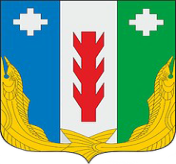 Администрация Порецкого муниципального округа Чувашской РеспубликиПОСТАНОВЛЕНИЕ03.02.2023  № 74с. ПорецкоеЧăваш РеспубликинПăрачкав муниципалитет округӗн администрацийĕЙЫШĂНУ03.02.2023  № 74          Пăрачкав салиN п/пНаименование служб Порецкого окружного звена ТП РСЧСДолжность начальника службыНомерателефонов1.Коммунально-техническая службаДиректор МУП «ОП ЖКХ» Порецкого муниципального округа2.Служба торговли и питанияПредседатель Порецкого районного потребительского общества «Чувашпотребсоюза»3.Служба энергоснабженияДиректор ООО «Вектор» Порецкого муниципального округа4.Служба связи, оповещения и информационного обеспеченияЗаведующий сектором информатизации администрации Порецкого муниципального округа5.Инженерная службаРуководитель ОАО «Агрохимсервис» Порецкого муниципального округа6.Служба защиты растенийНачальник отдела сельского хозяйства, земельных и имущественных отношений администрации Порецкого муниципального округа7.Транспортная службаНачальник отдела образования, молодежной политики и спорта администрации Порецкого муниципального округа8.Служба медицинского обеспеченияЗаведующий филиалом «Порецкая ЦРБ» БУ «Шумерлинский межтерриториальный медицинский центр» Минздрава Чувашии9.Служба охраны общественного порядкаНачальник отделения полиции по Порецкому району МО МВД России "Алатырский"10.Служба предупреждения и тушения пожаровНачальник пожарной части № 38 КУ «Чувашская противопожарная служба»11.Служба газоснабженияНачальник Порецкого газового участка филиала АО "Газпром газораспределение Чебоксары" в городе Шумерля12.Служба защиты животныхГлавный врач БУ ЧР "Порецкая районная станция по борьбе с болезнями животных» Госветслужбы ЧувашииN п/пНаименование организацииНаименование формированияКол-во личного составаНазначение формированияОснащение формированияВремя готовности1МУП «ОП ЖКХ» Порецкого муниципального округаКоммунально-техническая служба13Проведение аварийно-восстановительных работ (АВР) жилищно-коммунального назначенияСпециальная и автомобильная техникаВ соответствии с планом привлечения2Порецкое районное потребительского общества «Чувашпотребсоюза»Служба торговли и питания5Обеспечение питанием, продуктами питанияАвтомобильная техника3ООО «Вектор» Порецкого муниципального округаСлужба энергоснабжения15Обеспечение устойчивой работы энергосетей и автономных источников электроснабжения, ликвидация аварий на энергетических сооружениях и сетяхСпециальная и автомобильная техника4Филиал «Порецкая ЦРБ» БУ «Шумерлинский межтерриториальный медицинский центр» Минздрава ЧувашииСлужба медицинского обеспечения населения21Оказание неотложной, скорой, первой медицинской помощиСпециальная и автомобильная техника5Отделение полиции по Порецкому району МО МВД России "Алатырский"Служба охраны общественного порядка15Поддержание общественного порядка при чрезвычайных ситуациях природного и техногенного характераСпециальная и автомобильная техника6Пожарная часть № 38 КУ «Чувашская противопожарная служба»Служба предупреждения и тушения пожаров12Тушение пожаров и проведение аварийно-спасательных работ (АСР)Специальная техника7Сектор информатизации администрации Порецкого муниципального округаСлужба связи, оповещения и информационного обеспечения3Обеспечение органов управления связью, обслуживание  средств связи и оповещения, поддержание их в постоянной готовностиАвтомобильная техника8Порецкий газовый участок филиала АО "Газпром газораспределение Чебоксары" в городе ШумерляСлужба газоснабжения12Проведение аварийно-восстановительных работ (АВР) по восстановлению газоснабженияСпециальная и автомобильная техника, специальный инструмент9БУ ЧР "Порецкая районная станция по борьбе с болезнями животных» Госветслужбы ЧувашииСлужба защиты животных 12Защита сельскохозяйственных животных, ветеринарный контрольАвтомобильная техника10Отдел сельского хозяйства, земельных и имущественных отношений администрации Порецкого муниципального округаСлужба защиты растений4Защита сельскохозяйственных растенийАвтомобильная техника11ОАО «Агрохимсервис» Порецкого муниципального округаИнженерная служба7Проведение аварийно-восстановительных работ (АВР)Специальная и автомобильная техника12Отдел образования, молодежной политики и спорта администрации Порецкого муниципального округаТранспортная служба7Обеспечениеспециальным транспортом для перевозки людейАвтомобильная техника